Dobro jutro, dober dan!........Upam, da nisi več zaspan!  ;)Danes bo dan pisanja in opisovanja. Nikar se ne kremži, videl/a boš, da ne bo težko, pa še zabavno bo!Naučil/a se boš, kako opisujemo osebo. Za pokušino ti prilagam dva opisa oseb. Preberi ju. Nič ne prepisuj,  samo preberi.MOJA BABICA(opis osebe)Moji babici je ime Jelka, piše se Golob. Stara je 62 let. Po poklicu je frizerka. Zdaj je upokojena.Visoka je  in tehta . Ima ovalen obraz, ki ga obkrožajo srednje dolgi rjavi skodrani lasje. Njene oči so okrogle in sivomodre. Nad očmi ima temne obrvi. Nos je majhen in ozek, posut s pegami. Usta so srčkasto oblikovana. Ustnice si po navadi naliči z rdečilom. Kadar se zasmeje, se ji na levem licu naredi jamica.Babica rada kolesari, plava, hodi v hribe in po gozdu. Kadar se ukvarja s športom, obleče športna oblačila in obuje športno obutev.Anja Novak(opis osebe)Moji prijateljici je ime Anja Novak. Stara je osem let. Hodi v 3. razred osnovne šole. Živi v Dolenji vasi na Notranjskem. Je visoka in suha deklica. Ima podolgovat obraz. Na licih ima rjave pege. Njeno oči so okrogle in modre barve. Nosi očala okrogle oblike. V ušesih ima uhane v obliki zvezdic. Anja ima dolge črne kodraste lase, ko jih pogosto spne v čop. Oblači se športno. Najraje si obleče rdečo jopico z dolgimi rokavi in modro krilo, ki ji sega do kolen. Jopica se zapenja z modrimi gumbi. Obuta je v mehke rdeče čevlje.Rada ima glasbo in igre z žogo. Je prijazna in nasmejana deklica.Sedaj ko si prebral/a oba opisa, sledi naloga. Izberi si poljubno osebo in jo opiši na podoben način kot si pravkar prebral/a. V nadaljevanju si natančno preberi načrt opisa osebe (Pika Nogavička). Načrt opisa (Pika Nogavička) prilepi v šolsko pisanko. Pod načrt pa napiši opis izbrane osebe.Natisni in prilepi v šolsko pisanko:OPIS OSEBEV uvodu povej, koga opisuješ. Povej ime in priimek osebe, njeno starost in poklic oziroma tisto, s čimer se ukvarja (hobi).V glavnem delu opiši zunanjost osebe.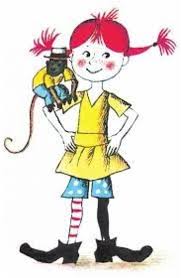 3. Opis osebe zaključiš s posebnostmi, povezanimi z načinom življenja. Kdaj je vesela? Kaj ima rada? Ali imata kaj skupnega?MATEMATIKAZa danes ti ne bom dala veliko naloge, ker si že pridno delal/a pri slovenščini,samo toliko, da ponovimo včerajšnjo snov o številskih izrazih. Reši LIB, 2.del, stran, 91.To je za danes vse. Se že veselim prebiranja opisov oseb.Lepo te pozdravljam,Učiteljica Urška